FECHA _______________________COMITÉ DOCENTEINAOEPor medio de la presente me permito solicitarles la asignación de sinodales para la revisión de mi trabajo de tesis de: ____________________________ en__________________________________El título de mi tesis en español: _______________________________________________________ __________________________________________________________________________________________________________________________________________________________________El título de mi tesis en inglés: ________________________________________________________________________________________________________________________________________Director(a) de tesis: ________________________________________________________________ Co-director(a) de tesis: ______________________________________________________________ Las sinodales que pongo a su consideración (Poner aquí en forma de lista los nombres y llenar la hoja anexa con los datos solicitados de cada uno de los integrantes del jurado de examen, incluyendo a los asesores) son:1.- ______________________________________________________________________________ Institución: _____________________________________________________________2.- ______________________________________________________________________________Institución: _____________________________________________________________3.- ______________________________________________________________________________		Institución: ______________________________________________________________CON  ESTE DOCUMENTO ME COMPROMETO A ENTREGAR A LOS JURADOS ANTES MENCIONADOS LA VERSIÓN PRELIMINAR DE MI TESIS, AL MENOS 2 MESES ANTES DE  EXAMEN.INSTRUCCIONES:LLENAR CORRECTAMENTE EL  FORMATO A COMPUTADORA, con los nombres completos, SIN ABREVIATURAS Y CON ACENTOS.ENTREGAR ESTE FORMATO EN EL DEPTO. ESCOLAR CON LA C. MARÍA DEL ROSARIO TLAHUEL, AL MENOS CON 2 MESES DE ANTICIPACIÓN A LA FECHA DE PRESENTACIÓN DE SU EXAMEN DE DEFENSA DE TESIS.******************************************************************************************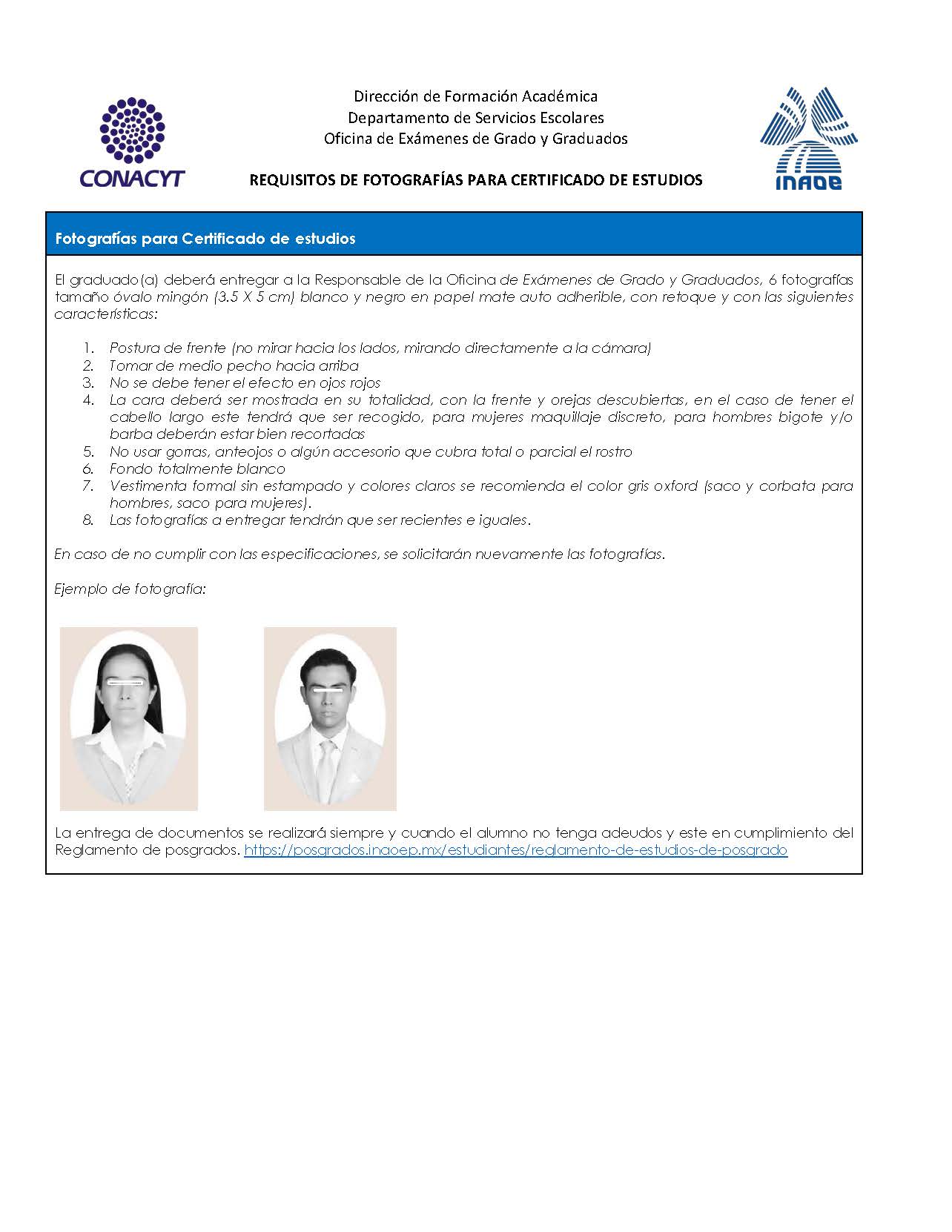 NOMBRE Y FIRMA DEL ALUMNONOMBRE Y FIRMA DEL DIRECTOR(A))e-mailNOMBRE Y FIRMA DEL CO- DIRECTOR(A))Vo. Bo. NOMBRE Y FIRMA DEL REPREsENTANTE DOCENTE DEL ÁREAGRADO Y NOMBREGRADO Y NOMBREGRADO Y NOMBREGRADO Y NOMBREINSTITUCIÓN y DEPTO. DE ADSCRIPCIóN:INSTITUCIÓN y DEPTO. DE ADSCRIPCIóN:INSTITUCIÓN y DEPTO. DE ADSCRIPCIóN:INSTITUCIÓN y DEPTO. DE ADSCRIPCIóN:INSTITUCIÓN y DEPTO. DE ADSCRIPCIóN:DIRECCIÓN:DIRECCIÓN:CÓDIGO POSTAL:CÓDIGO POSTAL:CÓDIGO POSTAL:CIUDAD:ESTADO:ESTADO:PAÍS:PAÍS:TELÉFONO:TELÉFONO:FAX:FAX:E-MAIL :E-MAIL :GRADO Y NOMBREGRADO Y NOMBREGRADO Y NOMBREGRADO Y NOMBREINSTITUCIóN y DEPTO. DE ADSCRIPCIóN:INSTITUCIóN y DEPTO. DE ADSCRIPCIóN:INSTITUCIóN y DEPTO. DE ADSCRIPCIóN:INSTITUCIóN y DEPTO. DE ADSCRIPCIóN:INSTITUCIóN y DEPTO. DE ADSCRIPCIóN:DIRECCIÓN:DIRECCIÓN:CÓDIGO POSTAL:CÓDIGO POSTAL:CÓDIGO POSTAL:CIUDAD:ESTADO:ESTADO:PAÍS:PAÍS:TELÉFONO:TELÉFONO:FAX:FAX:E-MAIL :E-MAIL :GRADO Y NOMBREGRADO Y NOMBREGRADO Y NOMBREGRADO Y NOMBREINSTITUCIóN y DEPTO. DE ADSCRIPCIóN:INSTITUCIóN y DEPTO. DE ADSCRIPCIóN:INSTITUCIóN y DEPTO. DE ADSCRIPCIóN:INSTITUCIóN y DEPTO. DE ADSCRIPCIóN:INSTITUCIóN y DEPTO. DE ADSCRIPCIóN:DIRECCIÓN:DIRECCIÓN:CÓDIGO POSTAL:CÓDIGO POSTAL:CÓDIGO POSTAL:CIUDAD:ESTADO:ESTADO:PAÍS:PAÍS:TELÉFONO:TELÉFONO:FAX:FAX:E-MAIL :E-MAIL :